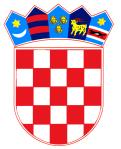             REPUBLIKA HRVATSKA	 KRAPINSKO-ZAGORSKA ŽUPANIJA     OPĆINA VELIKO TRGOVIŠĆE					                OPĆINSKO VIJEĆE KLASA: 021-01/19-01/6   				 URBROJ: 2197/05-05-19-1				 Veliko Trgovišće, 18.04.2019.g.			 Na temelju 111.  stavak 3. Zakona o komunalnom gospodarstvu („Narodne novine“ broj: 68/18. i 110/18.-Odluka US) i članka 35. Statuta  općine  Veliko Trgovišće („Službeni glasnik Krapinsko-zagorske županije“ broj: 23/09, 8/13. i 6/18.) Općinsko vijeće općine Veliko Trgovišće  na 12. sjednici održanoj  dana 18.travnja 2019. godine, donijelo jeODLUKUo iskaznici i službenoj odori komunalnog redaraI  OPĆE ODREDBEČlanak 1.Ovom Odlukom o iskaznici i službenoj odori komunalnog redara (u daljnjem tekstu: Odluka) određuje se oblik i sadržaj iskaznice komunalnog redara, izgled službene odore    tepostupak njihova izdavanja i uporabe.II  SLUŽBENA ISKAZNICAČlanak 2.Iskaznica komunalnog redara (u daljnjem tekstu: iskaznica) izrađuje se na punijempapiru bijele boje, dimenzija 85x55 mm i zaštićuje se prozirnim plastičnim omotom.Tekst na iskaznici ispisan je crnom bojom.Članak 3.Prednja strana iskaznice iz članak 2. ove Odluke sadrži:- grb Republike Hrvatske u gornjem lijevom kutu i grb općine Veliko Trgovišće u gornjem desnom kutu iskaznice,- natpis Republika Hrvatska, Krapinsko zagorska  županija, Općina Veliko Trgovišće, Jedinstveni upravni odjel,- naziv „službena iskaznica komunalnog redara“ te ime i prezime komunalnog redara.Članak 4.Na poleđini iskaznice ispisana su:- ovlaštenja komunalnog redara- datum izdavanja iskaznice- potpis pročelnika i pečat Jedinstvenog pravnog odjela- upozorenje da iskaznica vrijedi do opoziva.Tekst ovlaštenja komunalnog redara iz stavka 1. ovog članak glasi:„Nositelj ove iskaznice ovlašten je u okviru svoje nadležnosti, utvrđene zakonskim i podzakonskim aktima te aktima Općinskog vijeća i Općinskog načelnika,  obavljati nadzor nad primjenom i izvršenjem propisa od strane pravnih i fizičkih osoba.U provedbi nadzora   komunalni redar je ovlašten:1. zatražiti i pregledati isprave (osobna iskaznica, putovnica, izvod iz sudskog registra i sl.) na temelju kojih može utvrditi identitet stranke odnosno zakonskog zastupnika stranke, kao i drugih osoba nazočnih prilikom nadzora2. uzimati izjave od odgovornih osoba radi pribavljanja dokaza o činjenicama koje se ne mogu izravno utvrditi, kao i od drugih osoba nazočnih prilikom nadzora3. zatražiti pisanim putem od stranke točne i potpune podatke i dokumentaciju potrebnu u nadzoru4. prikupljati dokaze i utvrđivati činjenično stanje na vizualni i drugi odgovarajući način (fotografiranjem, snimanjem kamerom, videozapisom i sl.)5. obavljati i druge radnje u svrhu provedbe nadzora“.Obrazac iskaznice komunalnog redara iskazan je u prilogu 1. koji je tiskan uz ovu Odluku i njen je sastavni dio.Članak 5.Iskaznicu komunalnog redara izdaje pročelnik Jedinstvenog upravnog odjela. Članak 6.Iskaznica se smije koristiti samo u svrhu obavljanja poslova komunalnog nadzora u okvirima zakonske i drugim propisima utvrđene nadležnosti komunalnog redara.Svaka zlouporaba iskaznice predstavlja povredu službene dužnosti.Članak 7.Komunalni redar u slučaju gubitka iskaznice, obvezan je o tome odmah obavijestiti pročelnika Jedinstvenog upravnog odjela.Nova iskaznica izdat će se nakon što je izgubljena ili na drugi način nestala iskaznica proglašena nevažećom u službenom glasilu.Članak 8.Komunalni redar kojem prestaje služba u Jedinstvenom upravnom odjelu, obvezan je danom prestanka radnog odnosa, iskaznicu predati pročelniku Jedinstvenog upravnog odjela.Vraćena iskaznica se poništava i pohranjuje zajedno sa dokumentima o prestanku službe.III  SLUŽBENA ODORAČlanak 9.Za vrijeme obavljanja poslova komunalnog redarstva  komunalni redar nosi službenu odoru.Službena odora  sastoji se od narančastog prsluka visoke vidljivosti od 100% fluorescentnog poliestera sa reflektirajućim trakama, sa natpisom na poleđini: „OPĆINA VELIKO TRGOVIŠĆE,   KOMUNALNI REDAR.“   Članak 10.Komunalni redar kojem prestaje služba u Jedinstvenom upravnom odjelu, obvezan je danom prestanka radnog odnosa vratiti i službenu odoru.  IV  ZAVRŠNE ODREDBEČlanak 11.Ova Odluka stupa na snagu osmog dana od dana objave u Službenom  glasniku  Krapinsko zagorske županije.							  PREDSJENIK							  Općinskog vijeća							Zlatko Žeinski,dipl.oec.PRILOG 1.            REPUBLIKA HRVATSKA KRAPINSKO ZAGORSKA ŽUPANIJA      OPĆINA VELIKO TRGOVIŠĆE            Jedinstveni upravni odjelSLUŽBENA ISKAZNICAKOMUNALNOG REDARA				____________________________				   Ime i prezime komunalnog redaraOVLAŠTENJENositelj ove iskaznice ovlašten je u okviru svoje nadležnosti, utvrđene zakonskim i podzakonskim aktima te aktima Općinskog vijeća i Općinskog načelnika,  obavljati nadzor nad primjenom i izvršenjem propisa od strane pravnih i fizičkih osoba.U provedbi nadzora   komunalni redar je ovlašten:1. zatražiti i pregledati isprave (osobna iskaznica, putovnica, izvod iz sudskog registra i sl.) na temelju kojih može utvrditi identitet stranke odnosno zakonskog zastupnika stranke, kao i drugih osoba nazočnih prilikom nadzora2. uzimati izjave od odgovornih osoba radi pribavljanja dokaza o činjenicama koje se ne mogu izravno utvrditi, kao i od drugih osoba nazočnih prilikom nadzora3. zatražiti pisanim putem od stranke točne i potpune podatke i dokumentaciju potrebnu u nadzoru4. prikupljati dokaze i utvrđivati činjenično stanje na vizualni i drugi odgovarajući način (fotografiranjem, snimanjem kamerom, videozapisom i sl.)5. obavljati i druge radnje u svrhu provedbe nadzora“.Datum izdavanja iskaznice _______________		Pročelnik Jedinstvenog upravnog       odjelaOVA ISKAZNICA VRIJEDI DO OPOZIVA